Unbekanntes Fahrzeug verursacht Unfall mit drei Autos und zwei Verletzten Zu einem Unfall mit zwei Verletzten ist es am Sonntagabend auf der B207 bei Talkau gekommen. Ein unbekanntes Fahrzeug war falsch abgebogen und hatte dadurch einen Auffahrunfall verursacht.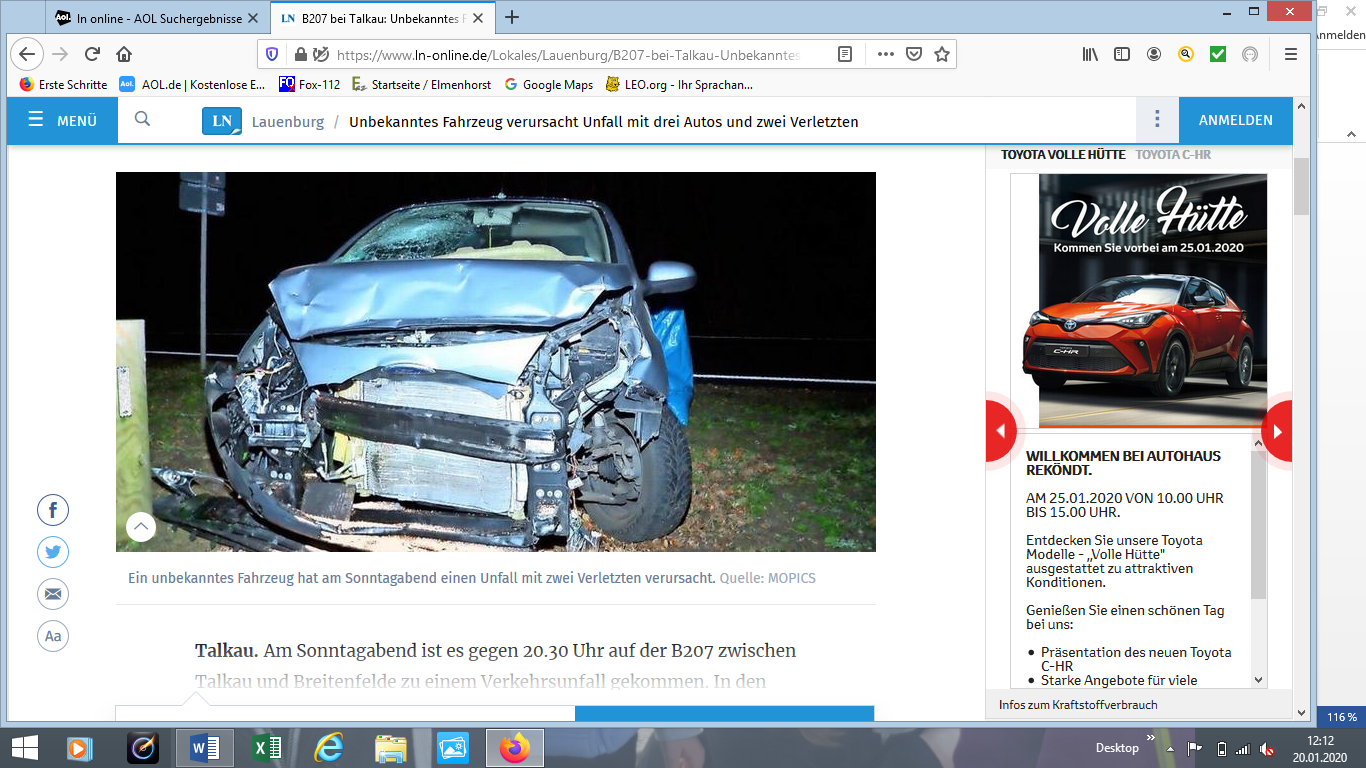 Am Sonntagabend ist es gegen 20.30 Uhr auf der B207 zwischen Talkau und Breitenfelde zu einem Verkehrsunfall gekommen. 